Part 8 - Waterford to New Ross Greenway at AylwardstownPublic Site Notices -               Erected on site 11th January 2018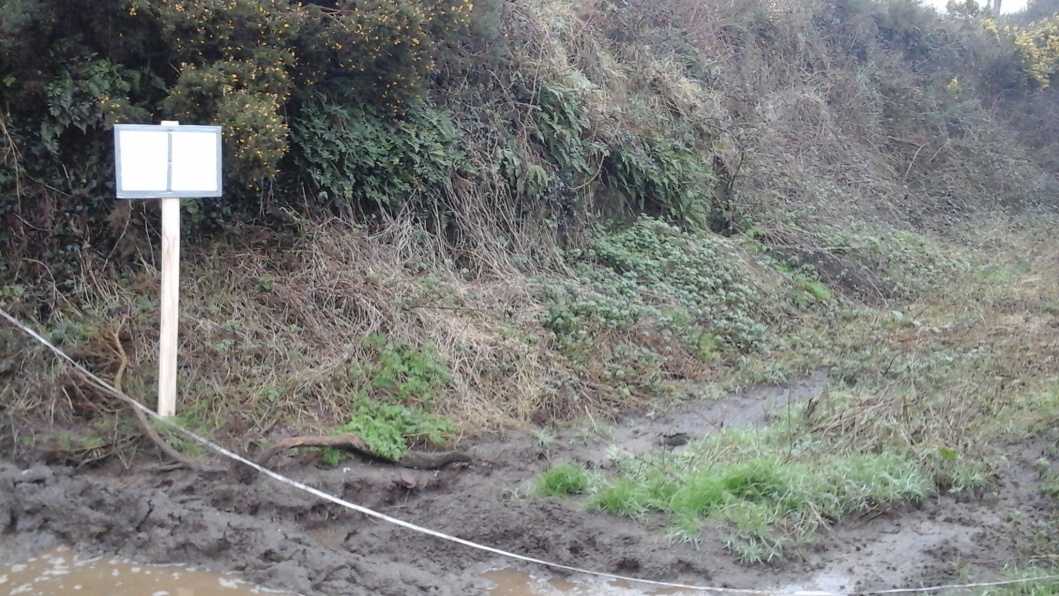 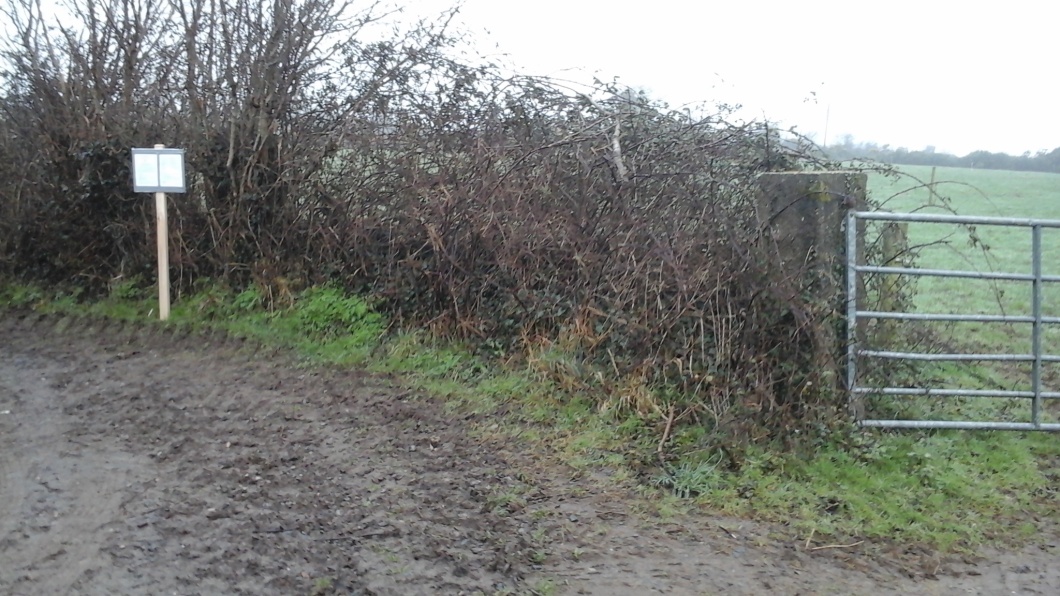 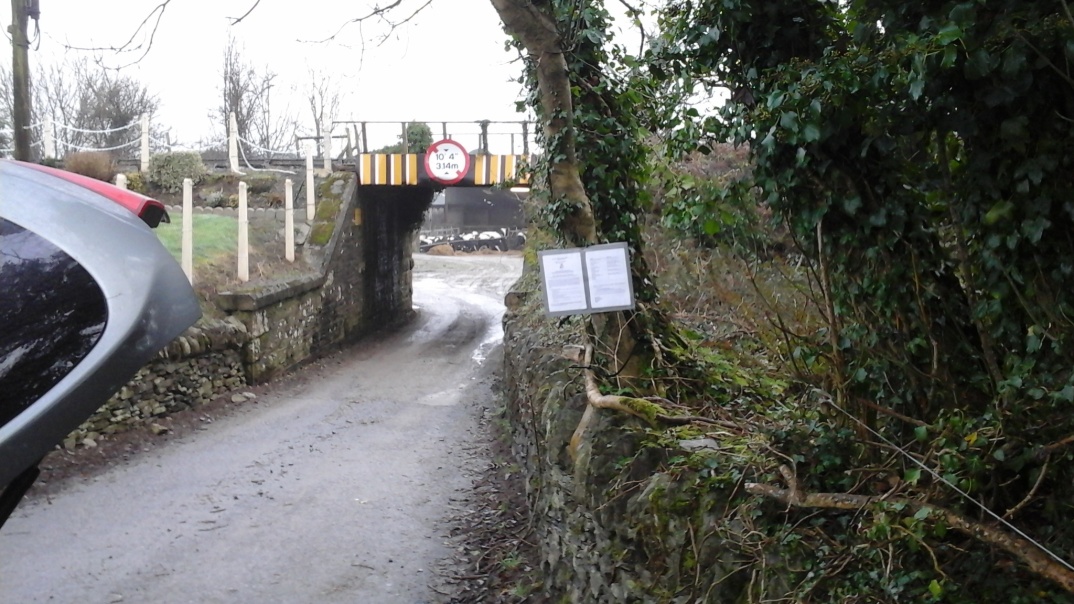 